Dear Sir/Madam,Please note that paragraphs 1 and 5 of TSB Circular 245 of 14 September 2016 regarding the above mentioned workshop should read as follows: 1	The workshop starts at 0900 hours on 3 November and finishes at 1700 hours on 
4 November. A workshop dinner will take place on 5 November 3 November. 5	To enable us to make the necessary arrangements concerning the organization of the workshop, we would be grateful if you would register via the online form available on the event website, http://www.itu.int/en/ITU-T/Workshops-and-Seminars/201611/Pages/default.aspx, as soon as possible, but not later than 3 October 2016 14 October 2016. Please note that pre-registration of participants for workshops is carried out exclusively online.
Yours faithfully,Chaesub Lee
Director of the Telecommunication
Standardization Bureau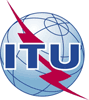 International telecommunication unionTelecommunication Standardization BureauInternational telecommunication unionTelecommunication Standardization Bureau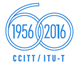 Geneva, 28 September 2016Geneva, 28 September 2016Ref:Corrigendum 1 to 
TSB Circular 245TSB Workshops/HOCorrigendum 1 to 
TSB Circular 245TSB Workshops/HO-	To Administrations of Member States of the Union;-	To ITU-T Sector Members;-	To ITU-T Associates;-	To ITU Academia-	To Administrations of Member States of the Union;-	To ITU-T Sector Members;-	To ITU-T Associates;-	To ITU AcademiaContact:Hiroshi OTAHiroshi OTA-	To Administrations of Member States of the Union;-	To ITU-T Sector Members;-	To ITU-T Associates;-	To ITU Academia-	To Administrations of Member States of the Union;-	To ITU-T Sector Members;-	To ITU-T Associates;-	To ITU AcademiaTel:+41 22 730 6356+41 22 730 6356-	To Administrations of Member States of the Union;-	To ITU-T Sector Members;-	To ITU-T Associates;-	To ITU Academia-	To Administrations of Member States of the Union;-	To ITU-T Sector Members;-	To ITU-T Associates;-	To ITU AcademiaFax:+41 22 730 5853+41 22 730 5853-	To Administrations of Member States of the Union;-	To ITU-T Sector Members;-	To ITU-T Associates;-	To ITU Academia-	To Administrations of Member States of the Union;-	To ITU-T Sector Members;-	To ITU-T Associates;-	To ITU AcademiaE-mail:hiroshi.ota@itu.int hiroshi.ota@itu.int Copy:-	To the Chairmen and Vice-Chairmen of all ITU-T Study Groups;-	To the Director of the Telecommunication Development Bureau;-	To the Director of the Radiocommunication Bureau;-	To the Administrations of Member States of UNESCO-IOC; and-	To the Administrations of Member States of WMOCopy:-	To the Chairmen and Vice-Chairmen of all ITU-T Study Groups;-	To the Director of the Telecommunication Development Bureau;-	To the Director of the Radiocommunication Bureau;-	To the Administrations of Member States of UNESCO-IOC; and-	To the Administrations of Member States of WMOSubject:JTF Workshop on SMART Cable Applications in Earthquake and Tsunami Science and Early Warning; Potsdam, Germany, 3-4 November 2016JTF Workshop on SMART Cable Applications in Earthquake and Tsunami Science and Early Warning; Potsdam, Germany, 3-4 November 2016JTF Workshop on SMART Cable Applications in Earthquake and Tsunami Science and Early Warning; Potsdam, Germany, 3-4 November 2016JTF Workshop on SMART Cable Applications in Earthquake and Tsunami Science and Early Warning; Potsdam, Germany, 3-4 November 2016